Муниципальное бюджетное дошкольное образовательное учреждение Детский сад №4 «Берёзка»Наш адресг. Чайковский, Пермский край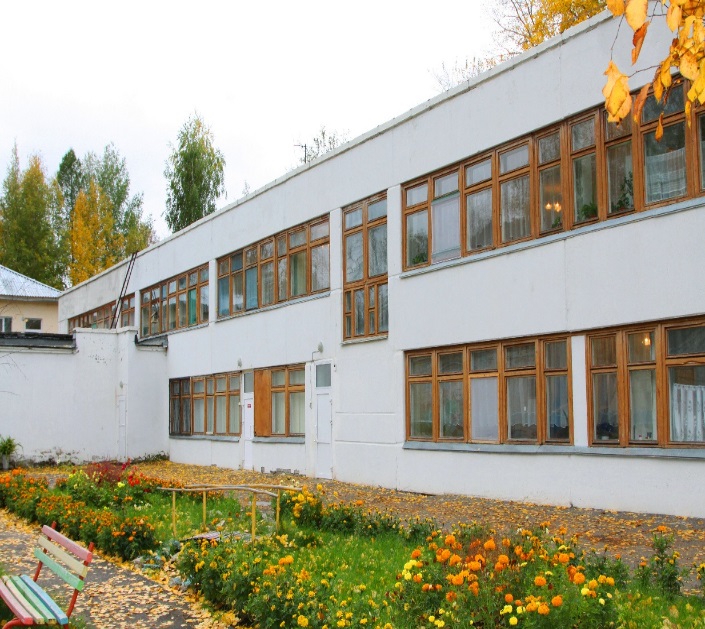 Корпус "Берёзка" место нахождения: ул. Мира, 9аТелефон: 8 (34 241) 3-30-71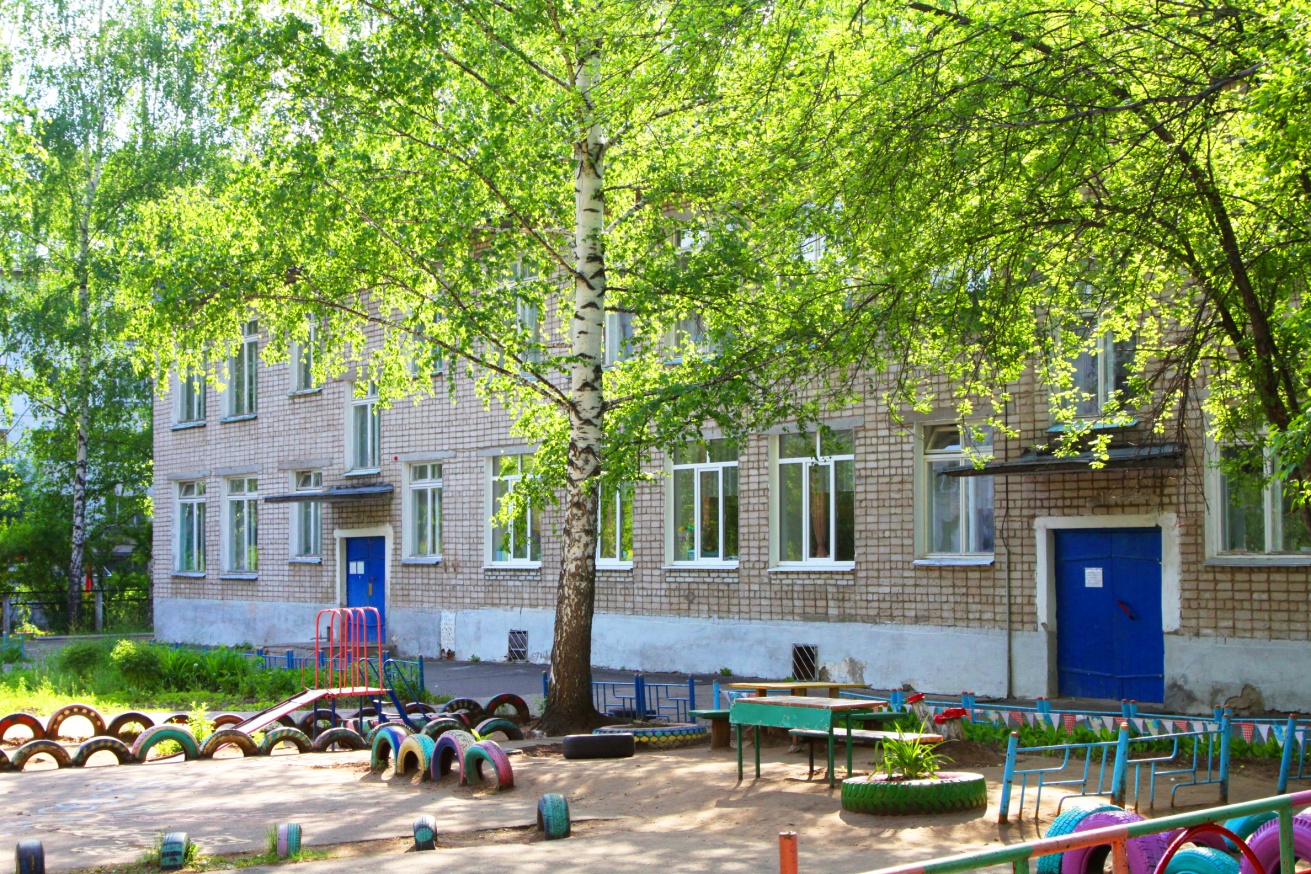 Корпус "Золотая рыбка" место нахождения: ул. Вокзальная, 31Телефон: 8 (34 241) 3-45-34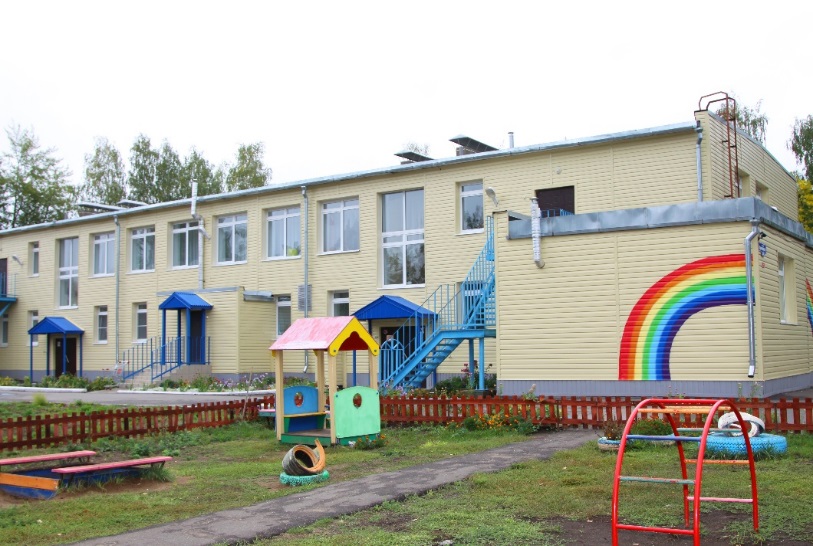 Корпус "Радуга»место нахождения: ул. Приморский бульвар, 23аТелефон: 8 (34 241) 4-16-09Эл.почта: NataliaSokolova7@mail.ruАдрес сайта: http://sad4.ru/ РуководительСоколова Наталия НиколаевнаИнформационная справка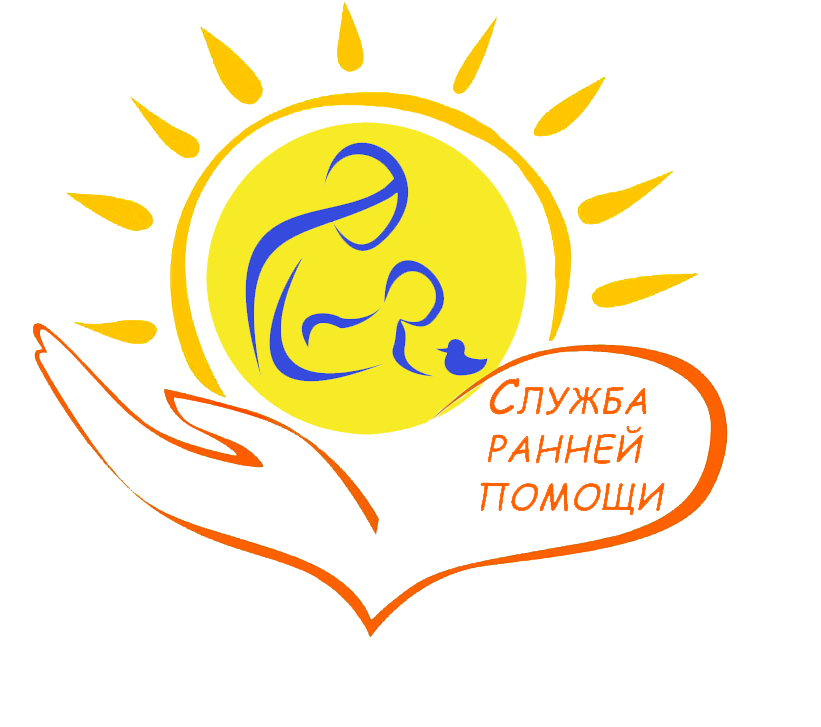 о деятельности службы ранней помощи  МБДОУ детский сад №4 «Берёзка» г.Чайковский	Служба ранней помощи «Будь здоров, малыш!»  осуществляет свою деятельность с декабря 2015 года. Основанием для организации деятельности  являются нормативные документы разного уровня:Указ президента РФ «О Национальной стратегии действий в  интересах детей на 2012 - 2017 годы»;  Письмо Минобрнауки РФ от 31.01.2008 n 03-133 "О внедрении различных моделей обеспечения равных стартовых возможностей получения общего образования для детей из разных социальных групп и слоев населения";Указ губернатора Пермского края от 24 мая 2013 года N 60 «О региональной стратегии действий в интересах детей в Пермском крае на 2013-2017 годы»;Муниципальный сетевой проект «Партнёрство во имя детей, нуждающихся в особой заботе».На основании решения экспертно-методического совета Управления общего и профессионального образования администрации Чайковского муниципального района дошкольному учреждению присвоен статус муниципальной апробационной площадки (приказ №07-01-05-850 от 03.12.2015г.) с целью осуществления психолого-педагогической и социальной поддержки семьи, имеющей ребёнка с ограниченными возможностями здоровья,  с инвалидностью (риском появления ограничений).  Служба ранней помощи МБДОУ Детского сада №4 стала одним из звеньев системы оказания ранней помощи на территории Чайковского муниципального района (Приложение 1).В кадровый состав СРП входят педагог-психолог, учитель-логопед, инструктор по физической культуре, музыкальный руководитель, заместитель заведующего по ВМР и заведующий. Медицинский работник привлекается к работе по согласованию при необходимости (Приложение 2).Основные направления деятельности СРП: психологическое, здоровьесберегающее и педагогическое сопровождение.Для работы используются необходимые помещения ДОУ: спортивный и музыкальный залы, кабинеты педагога-психолога и учителя – логопеда, специально оборудованная игровая комната.  Для осуществления деятельности  по всем заявленным направлениям необходимым оборудованием   учреждение обеспечено (Приложение 3).Особенностью СРП МБДОУ Детский сад №4 является то, что категориями получателей услуг помимо родителей (законных представителей) и детей в возрасте от 1 до 3 лет, не посещающих ДОУ, являются дети сельской территории, посещающие ДОУ, в которых нет специалистов и дети в возрасте от 3 до 7 лет, оставшиеся без попечения родителей.        В рамках реализации проекта «Служба ранней помощи «будь здоров, малыш» в сентябре 2017 года разработан подпроекта «Центр игровой поддержки ребёнка раннего возраста», который расширяет охват  услугой детей в возрасте от 6 месяцев до 3 лет. Цель деятельности ЦИПР - организация психолого-педагогической деятельности, направленной на всестороннее развитие детей в возрасте от 6 месяцев до 3 лет на основе современных методов организации игровой деятельности, использования в практике воспитания современных игровых технологий и адаптации ребенка к поступлению в дошкольную образовательную организацию.Виды занятий в ЦИПР: занятия на развитие двигательной активности, игры на развитие речевой активности и сенсомоторного интеллекта. Организация образовательной деятельности предусматривает создание условий для различных видов деятельности с учетом запросом родителей (законных представителей), интересов, возможностей и потребностей самих детей. Все задачи решаются в процессе проведения развивающих занятий, разнообразных игр и игровых упражнений и направлены на стимулирование активности каждого ребёнка, вызывая его желание действовать, общаться, играть.За 2017-2018г.г. в СРП  зафиксировано 60  обращений (2017г.-18, 2018г.-42). В ходе консультаций  специалисты выявляли особенности семейного воспитания детей  и запросы родителей по оказанию психолого-педагогической поддержки. Количество детей, получивших услуги (разработана программа сопровождения): всего - 30 детей (0-1 год – 2 ребёнка, 1-3 года – 12 детей, 3-7 лет -16 детей). Из них: с ОВЗ – 1, с нарушения речи – 9,  иные нарушения (СОП и ГР) – 20.Следует отметить, что увеличилась заинтересованность родителей результатами обследования. 51% обратились к специалистам за консультацией после проведения диагностики. Результаты собеседования с родителями свидетельствуют об их доверии педагогам и заинтересованности в дальнейшем получении услуг Службы. Видение сотрудниками Службы результатов своей профессиональной деятельности мотивирует их к повышению собственной инклюзивной компетентности. Опыт работы СРП МБДОУ Детский сад №4 «Берёзка» признан положительным решением экспертно-методического совета Управления О и ПО, представлен на муниципальной методической конференции (март 2018г.), краевом семинаре «Основные подходы к созданию муниципальной модели оказания ранней помощи детям на территории Чайковского муниципального района»  (г.Чайковский, февраль, июнь 2018г.; г.Чусовой, март 2018г.).Конкурсные материалы в номинации «Эффективная модель организации и функционирования службы ранней помощи детям в возрасте до 3 (4)-х лет, а также их семьям»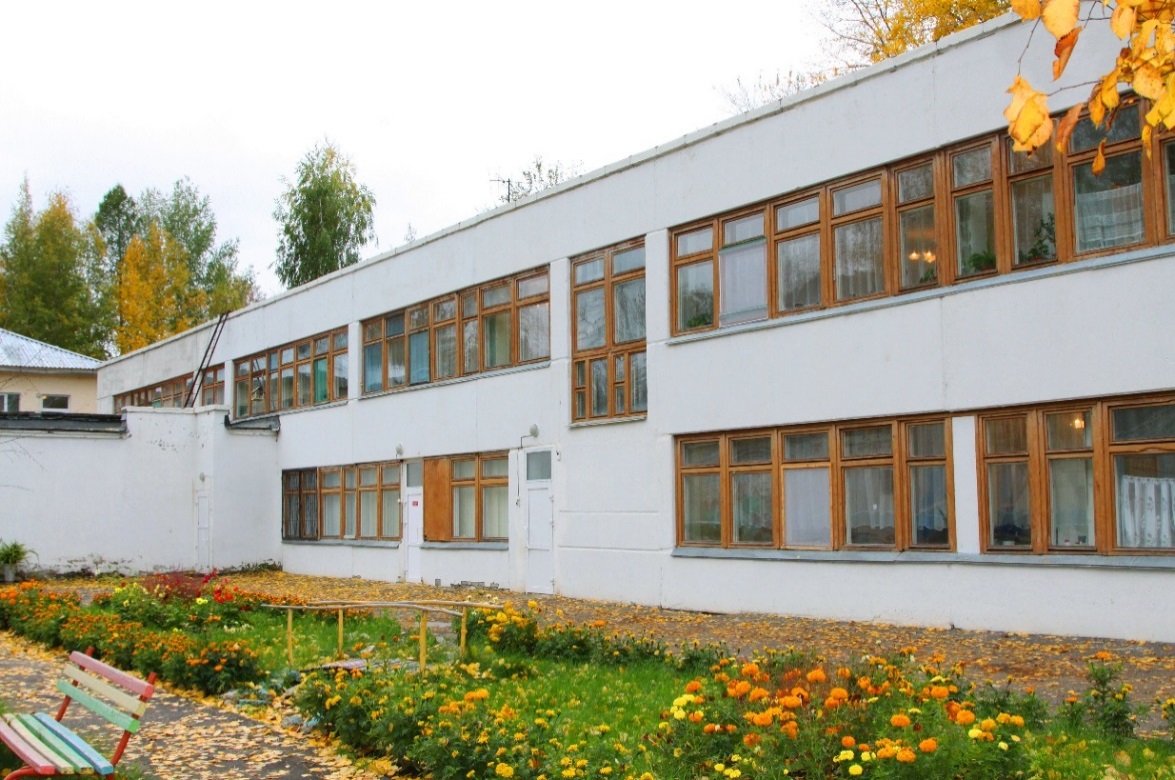 Служба ранней помощи  «Будь здоров, малыш»МБДОУ Д/с №4 «Берёзка»г.Чайковский2018г.Актуальность, востребованность организации и функционирования службы ранней помощи на территории муниципального района.Необходимость развития ранней помощи в Российской Федерации обусловлена положениями Всеобщей декларации прав человека, Конвенции о правах ребёнка в части создания комфортной и доброжелательной среды, обеспечения доступности и качества дошкольного образования для детей-инвалидов, детей с ограниченными возможностями здоровья.Актуальность проблемы обусловлена, прежде всего, тем, что более поздние периоды жизни ребенка, имеющего отклонения в развитии, дошкольный и школьный – уже освоены, созданы системы дошкольного и школьного воспитания и обучения детей. Что же касается периода от рождения до 3-х лет, то он остается в основном введении медицинских работников. Но врачи занимаются, прежде всего, здоровьем детей, а сенсорное, умственное и эмоциональное развитие отдаются пока что на откуп родителям. Однако педагогическая неграмотность большинства родителей никак не способствует успешному воспитанию ребенка с отклонениями в развитии в домашних условиях. Вторая важнейшая причина оказания ранней помощи детям – это неуклонный рост числа новорожденных детей с отклонениями в развитии.  По данным Федеральной службы государственной статистики в России почти 400 тысяч детей нуждаются в инклюзивном образовании. За последние 5 лет количество детей-инвалидов в России увеличилось и составляет около 2 процентов детского населения. Статистика показывает, что на территории Чайковского муниципального района также неуклонно растёт количество семей, имеющих детей с нарушениями развития, родители, которых не имеют возможности   компенсировать имеющиеся недостатки до поступления ребёнка в детский сад. Анализируя   состояние образовательной системы выявлено, в ДОУ Чайковского муниципального района обучается 298 воспитанников с ОВЗ (3,9% от общего количества обучающихся). Из них: раннего возраста - 19 детей (6,4%); среднего возраста - 69 детей (23,1%); старшего возраста – 210детей (70,5%).  Для решения проблемы на базе МБДОУ Д/с №4 в помощь семье в 2015 году организована служба ранней помощи (апробационная площадка реализации муниципального сетевого проекта «Партнерство во имя детей, нуждающихся в особой заботе»).  У родителей малышей, которые ещё не посещают детский сад, появилась возможность приобрести специальные навыки понимать ребёнка и принимать полноценное участие в его развитии и воспитании. В рамках реализации проекта «Служба ранней помощи «Будь здоров, малыш» детям от 1 года до 7 лет с ОВЗ или риском возникновения нарушения развития и их семьям» проблемы профилактики вышеназванных проблем развития детей в полной мере не удалось. Данная ситуация обусловила необходимость разработки подпроекта, который позволила расширить охват услугой детей в возрасте от 6 месяцев до 3 лет (ЦИПР).Цели и задачи мероприятий по организации и функционированию службы ранней помощи.В основу работы Службы ранней помощи МБДОУ Д/с №4 «Берёзка»  положены концептуальные идеи обеспечения преемственности ранней помощи и помощи в дошкольном возрасте, развития инклюзивного дошкольного образования, организации комплексной подготовки ребенка к поступлению в дошкольную образовательную организацию. Цель -  оказание комплексной психолого-педагогической помощи детям с нарушениями развития (имеющим риск возникновения нарушения) и их семьям.Категория получателей услуги:	дети в возрасте от 1 до 3 лет, не посещающие ДОУ;дети, сельской территории, посещающие ДОУ, в которых нет специалистов;родители (законные представители);дети в возрасте от 3 до 7 лет, оставшиеся без попечения родителей;дети в возрасте от 6 месяцев до 3 лет (ЦИРП с 2017г.);родители (законные представители).Основные направления работы:Здоровьесберегающее направление:	учет особенностей психического и физического развития ребенка с различными заболеваниями при выборе педагогических технологий;организация гибкого режима жизнедеятельности с учетом хронобиологического статуса ребенка.Психологическое сопровождение:диагностика развития ребёнка;консультирование родителей (законных представителей) по вопросам психического развития ребенка;занятия по развитию познавательных процессов, эмоциональной и моторно-двигательной сферы.Педагогическое сопровождение:вовлечение ребенка в предметную, игровую деятельность;занятия на развитие движений, сенсомоторного интеллекта, развития речи;преемственность с образовательной организацией на этапе поступления ребёнка в учреждение.Услуги СРП оказываются семье в целом, но можно выделить специфические  направления работы отдельно для детей и для родителей:Опыт работы СРП показал, что семейное воспитание бесспорно является оптимальным для маленького ребёнка, поскольку любовь близких, их чуткое и гибкое отношение, индивидуальное общение являются необходимыми условиями нормального развития ребенка и его хорошего эмоционального самочувствия. Однако далеко не все родители понимают возрастные особенности детей до 3-х лет и умеют найти адекватные педагогические воздействия. Практика показывает, что далеко не все родители умеют и считают нужным играть с ребёнком, большинство из них не знают, какие игры и игрушки соответствуют возрастным особенностям ребёнка, не учитывают индивидуальные потребности и способности своего ребёнка.Несмотря на то, что  дошкольное учреждение «Детский сад №4» в течение ряда лет углубленно работает над проблемой здоровьесбережения и раннего сопровождения, неорганизованных в МДОУ детей раннего возраста, число детей имеющих проблемы здоровья и психофизического развития увеличивается.        МБДОУ Детский сад №4 «Берёзка» посещают:72 ребёнка с ограниченными возможностями здоровья (тяжёлыми нарушениями речи) в возрасте от 4 до 7лет. 17 детей из них обучаются по адаптированной образовательной программе для детей с ЗПР, нарушением интеллекта и расстройствами аутистического спектра;11 детей, семьи которых находятся в социально опасном положении;17 детей, семьи которых стоят на учёте по группе риска социально опасного положения; 16 детей, оставшихся без попечения родителей.В ДОУ большое количество многодетных семей, в которых есть дети до 1,5 лет, не посещающие детский сад, при этом старшие дети имеют статус ОВЗ. Поэтому своеобразное просвещение и обучение родителей, их консультирование по поводу развивающих игрушек, игр и занятий, включение родителей в совместную игру с малышом, раскрытие особенностей психологии маленького ребёнка и возрастных закономерностей его развития – важная и необходимая задача специалистов ДОУ. Нормативно-правовое обеспечение, кадровый потенциал, материально-техническая база, учебно-методическое обеспечение СРП.Кадровый состав службы ранней помощи сформирован из педагогов, имеющих соответствующую подготовку, которые привносят в свою новую деятельность профессиональные цели и ценности, сформированные базовым образованием и опытом предшествующей деятельности в системе дошкольного образования. Кадровый состав СРП: заведующий, заместитель заведующего по ВМР, воспитатель, учитель-логопед,  педагог-психолог, музыкальный руководитель, инструктор по физической культуре. Подбор педагогов соответствует направлениям деятельности СРП и ЦИПР с одной стороны, и запросами и актуальными потребностями потребителей услуг:В своей деятельности Служба ранней помощи руководствуется:указом президента РФ «О Национальной стратегии действий в  интересах детей на 2012 - 2017 годы»;указом губернатора Пермского края от 24 мая 2013 года N 60 «О региональной стратегии действий в интересах детей в Пермском крае на 2013-2017 годы»;письмом Минобрнауки РФ от 31.01.2008 n 03-133 "О внедрении различных моделей обеспечения равных стартовых возможностей получения общего образования для детей из разных социальных групп и слоев населения";приказом Управления О и ПО от 16.09.2015 № 07-01-05-595 «Об экспертизе инновационной деятельности» (Муниципальный проект «Партнёрство во имя детей, нуждающихся в особой заботе»);приказом № 07-01-05-850 Управления О и ПО от 03.12.2015 года «О присвоении статуса муниципальной апробационной площадки ДОУ»;Положением о деятельности СРП (приказ заведующего ДОУ от 28.05.2018г. № 71)  ЦИПР;Положением о деятельности ЦИПР (приказ заведующего ДОУ от 30.08.2017г. №35).В ходе подготовки и функционирования СРП в ДОУ разработаны необходимые документы:положение о СРП, ЦИПР,договор с родителями (законными представителями),заявление о зачислении ребёнка в СРПЭпрограмма деятельности СРП,банк методических материалов по сопровождению деятельности СРП,форма индивидуальной программы ранней помощи и сопровождения семьи.Ведётся журнал регистрации обращения родителей (законных представителей) в СРП и журнал зачисления и отчисления детей из СРП.Для работы используются необходимые помещения ДОУ: спортивный и музыкальный залы, кабинеты педагога-психолога и учителя – логопеда, специально оборудованная игровая комната (Приложение 2).  Для осуществления деятельности  по всем заявленным направлениям необходимым оборудованием   учреждение обеспечено (Приложение 3). Для углублённой и детальной работы в каждом конкретном случае используются различные источники информации:Зигле З.А., Микшина Е.П.Организация и деятельность службы ранней помощи в региональной системе дошкольного образования. Москва: центр педагогического образования,2015.Козак О.Н. Игры и занятия с детьми до 3-х лет.   С-Петербург: издательство Союз, 1999.Лаврова Г.Н. Психолого-педагогическая диагностика детей от 0 до 3 лет. Издательство «ЮурГУ», 2004.Ненси М. Джонсон- Мартин, Кеннет Г.Дженс, Сюзен М Аттермиер, Бонни Дж. Хаккер Прграмма «Каролина» для младенцев и детей младшего возраста с особыми потребностями. Санкт- Петербургский институт раннего вмешательства. Издательство: Каро, СПб., 2006.Печора К.Л. Развитие и воспитание детей раннего и дошкольного возраста. Издательство Скрипторий, 2006.Пилюгина Э.Г. Сенсорные способности малыша. Москва: издательство Просвещение, 1996.Павлова Л.Н. Знакомим малыша с окружающим миром. Москва: издательство Просвещение, 1987.Половодова Л.С.Организация педагогического процесса в группах раннего возраста Пермь: издательство РИЦ КСЦ ООО ПГТ, 2006.Разенкова Ю.А. Игры с детьми младенческого возраста. Москва: издательство Школьная пресса, М., 2003.Результаты мониторинга функционирования службы ранней помощи на территории муниципального района Итоги деятельности служб ранней помощи Чайковского муниципального района в целом представлены в рамках различным мероприятий муниципального и краевого уровня. Сравнительный анализ за 2016 и 2017 годы показал следующие результаты:      Количество детей                Возраст получателей услуги (2016, 2017 г.г.),%Кадровое обеспечение предоставления услуги (%)Итоги представлены в сравнении за 2016 и 2017 год. Проблемой остаётся отсутствие тьюторов для сопровождения семьи, имеющей ребёнка со сложной структурой дефекта.Вклад деятельности СРП МБДОУ Детский сад №4 «Берёзка» в общий результат нашей территории следующий:   в СРП зафиксировано 67 обращений (2016г. – 7, 2017г.-18, 2018г.-42). В ходе консультаций специалисты выявляли особенности семейного воспитания детей и запросы родителей по оказанию психолого-педагогической поддержки. Количество детей, получивших услуги (разработана программа сопровождения): всего - 30 детей (0-1 год – 2 ребёнка, 1-3 года – 12 детей, 3-7 лет -16 детей).  Из них: с ОВЗ – 1,с нарушениями  речи – 9, иные нарушения (СОП и ГР) – 20.Следует отметить, что увеличилась заинтересованность родителей результатами обследования. 51% из общего количества обратившихся к специалистам СРП за консультацией после проведения диагностики получили коррекционно-развивающую помощь в соответствии с запросом семьи.  Результаты собеседования с родителями свидетельствуют об их доверии педагогам и заинтересованности в дальнейшем получении услуг Службы. Видение сотрудниками Службы результатов своей профессиональной деятельности мотивирует их к повышению собственной инклюзивной компетентности. Организация деятельности служб ранней помощи в целом:обеспечивает  широкий охват детей с проблемами в развитии на ранних этапах онтогенеза (помощь оказывается не только детям с уже выявленными отклонениями в развитии, но и детям группы риска младенческого и раннего возрастов, у которых могут чаще, чем у их сверстников, возникать те или иные проблемы в развитии);позволяет преодолевать разрыв между моментом определения первичного нарушения в развитии ребенка и началом оказания комплексной медико-психолого-педагогической помощи, а также консультативной помощи родителям;дает возможность предупреждать возникновение вторичных по своей природе нарушений в развитии у детей, обеспечивает максимальную реализацию реабилитационного потенциала и тем самым максимально возможное снижение уровня риска социальной недостаточности ребенка;позволяет максимально раскрыть возможности и реабилитационный потенциал семьи в оказании помощи и поддержки ребенку;Опыт работы СРП МБДОУ Детский сад №4 «Берёзка» признан положительным решением экспертно-методического совета Управления О и ПО, представлен на муниципальной методической конференции (март 2018г.), краевом семинаре «Основные подходы к созданию муниципальной модели оказания ранней помощи детям на территории Чайковского муниципального района»  (г.Чайковский, февраль, июнь 2018г.; г.Чусовой, март 2018г.).Наличие практики организации и ведения сетевого взаимодействия.Деятельность СРП  МБДОУ Детского сада №4 является одним из звеньев системы оказания ранней помощи на территории Чайковского муниципального района. Её деятельность основана на межведомственном подходе, включающем методы и технологии медико-социальной и психолого-педагогической помощи детям младенческого и раннего возраста с выявленными нарушениями развития (риском нарушения) и их семьям, находящимся в кризисных ситуациях.  Ведомствами-партнёрами по оказанию ранней помощи в ЧМР являются: система образования, система здравоохранения, система социальной защиты и общественные организации.Муниципальная модель оказания ранней помощиИз содержательных характеристик системы взаимодействия можно выделить следующие позиции:Всеми партнёрами ведётся информационно-просветительская деятельность, включающая обмен информацией, размещение информации об организации-партнере, в том числе на сайтах учреждений. родителей, как на базе службы ранней помощи, так и на базе учреждений-партнеров.Ведётся совместная деятельность по различным проблемам ого консультирования семей детей с ОВЗ. Куратором этой работы является территориальная психолого-медико-педагогическая комиссия.Наличие в образовательной организации опыта деятельности 
в качестве муниципальной  площадки по организации различных видов помощи.В современном обществе происходят динамичные изменения, которые характеризуются огромным количеством нововведений. Инновационные процессы являются закономерностью развития современного дошкольного образования. Привлекательность ДОУ становится основным фактором его выживания. Педагоги  стремятся быть в гуще событий ДОУ, находить нестандартные решения и возможность реализовать свои творческие способности.С целью развития инновационной направленности в работе в дошкольном учреждении в течение многих лет   используются разнообразные  формы работы, в том числе и в работе с детьми раннего возраста, не посещающими детский сад.В период с 2010 по 2015 годы в учреждении функционировал адаптационный детско-родительский клуб «Малышок». Организация сотрудничества детского сада и семьи в воспитании малыша через адаптационный клуб позволила сделать пребывание ребенка в детском саду:более комфортным (с близким человеком);не упускать важный, сензитивный период раннего возраста  в полноценном развитии; подготовить ребенка к дальнейшему посещению детского сада, социализировать его, тем самым снизить тяжесть адаптации при поступлении в ДОУ;повысить степень ответственности родителей, через посещение клуба помочь в организации совместной деятельности ребенка и матери.С февраля 2015 года организовано  взаимодействие с ГКУ Пермского края «Межведомственный центр помощи детям, оставшимся без попечения родителей». В рамках группы кратковременного пребывания дети, оставшиеся без попечения родителей получают образовательную услугу по освоению программы дошкольного образования.В декабре 2015  в ДОУ №4 «Берёзка» создана Служба ранней помощи для детей от 1 года до 7 лет, которая стала одним из звеньев системы оказания ранней помощи на территории Чайковского муниципального района.С сентября 2017года деятельность СРП расширена и с целью организации психолого-педагогической деятельности, направленной на всестороннее развитие детей в возрасте от 6 месяцев до 3 лет организован Центр игровой поддержки ребёнка и его семьи. Целевой группой ЦИПР  стали:неорганизованные дети, проживающие в микрорайоне «Парковый»,дети в возрасте от 6 месяцев до 3 лет, не посещающие ДОУ из семей  СОП и ГР,дети в возрасте от 6 месяцев до 3 лет, не посещающие ДОУ (в семье есть ребёнок дошкольного возраста, имеющий ОВЗ). Наличие информационной, консультационной поддержки, реализуемой организацией.Одним из основных требований к дошкольному образованию, изложенных в федеральном государственном образовательном стандарте дошкольного образования, утвержденном Министерством образования и науки Российской Федерации от 17.10.2013г. № 1155, является право родителей (законных представителей) на обеспечение равных возможностей для каждого ребенка в получении качественного дошкольного образования. В связи с этим дошкольная образовательная организация должна обеспечить поддержку семьи в вопросах образования, получение родителями при необходимости профессиональной и компетентной консультативной помощи. В Федеральном Законе от 29.12.2013г. № 273-ФЗ «Об образовании в Российской Федерации» также закреплены права родителей, обеспечивающих получение детьми дошкольного образования в форме семейного образования, которые имеют право на получение методической, психолого-педагогической, диагностической и консультативной помощи без взимания платы в дошкольных образовательных организациях, если в них созданы соответствующие консультационные центры (ст. 64, п. 3).В городе Чайковский в настоящее время активно развивается работа консультативных пунктов для родителей, которые функционируют в  дошкольных организациях.В связи с увеличением семей с детьми раннего возраста, в том числе с особыми возможностями здоровья   приказом МБДОУ «Детский сад №4 «Берёзка» № 140 от 17.01.2015 года был открыт консультационный пункт.Работа в данном направлении велась на основании положения о консультационном пункте. Опыт работы консультационного пункта показал свою востребованность через тенденцию повышения количества запросов семей с воспитанниками, в большей степени с риском возникновения нарушений в развитии. В связи с тем, что в ДОУ организована деятельность компенсирующих групп (для детей ТНР), в консультационный пункт обращались к узким специалистам родители, которые планировали зачисление своих детей в речевую группу из других детских садов.Опыт работы ДОУ по сопровождению детей с ОВЗ неоднократно транслировался на муниципальном уровне через участие в методических конференциях, методических объединениях педагогов ДОУ Чайковского муниципального района. Системная многолетняя работа даёт свои результаты, сформирован положительный имидж учреждения. Педагоги постоянно повышают профессиональный уровень по вопросам работы с детьми с ОВЗ. Востребованы консультации учителя-логопеда и педагога-психолога. Часто за консультациями обращаются и к администрации ДОУ по вопросам зачисления в ДОУ.С целью своевременного выявления обучающихся с особенностями в физическом и (или) психическом развитии и (или) отклонениями в поведении (и/или риском возникновения отклонений) и реализации для них индивидуальной программы психолого-педагогического сопровождения, а также для комплексного психолого-медико-педагогического сопровождения обучающихся с ограниченными возможностями здоровья (далее – ОВЗ) в учреждении функционирует психолого-медико-педагогический консилиум (ПМПк).Задачами деятельности консилиума является:выявление и ранняя диагностика отклонений в развитии и/или состояний декомпенсации обучающихся, нуждающихся в психолого-педагогической и социальной помощи;оказание психолого-педагогической и социальной помощи обучающимся, испытывающим трудности в освоении основных общеобразовательных программ, развитии и социальной адаптации;выявление обучающихся, нуждающихся в создании СОУ, в том числе оценка их резервных возможностей развития, и подготовка документов по направлению их на ТПМПК;создание и реализация рекомендованных ТПМПК СОУ для получения образования;разработка и реализация специалистами консилиума программ психолого-педагогического сопровождения для обучающихся с ОВЗ как компонента образовательной программы, рекомендованной ТПМПК;подготовка рекомендаций по необходимому изменению СОУ и программы психолого-педагогического сопровождения в соответствии с изменившимся состоянием обучающегося и характером овладения образовательной программой, рекомендованной ТПМПК, рекомендаций родителям по повторному прохождению ТПМПК.Работа ПМПк ДОУ направлена на сопровождение детей, посещающих ДОУ. Но в некоторых случаях, когда специалисты службы ранней помощи не могут в полной мере удовлетворить запрос родителей по сопровождению сложного ребёнка, члены ПМПк ДОУ оказывают помощь в решении проблем семьи. На территории Чайковского муниципального района, в рамках работы Территориальной ПМПК проводится предварительное обследование детей, в том числе раннего возраста,  в сложных случаях, когда учреждению требуется помощь.Таким образом, в рамках взаимодействия разных служб сопровождения на территории Чайковского района имеется возможность организовать сопровождение семьи  и удовлетворить любые запросы семьи, имеющей ребёнка любого возраста и имеющего нарушения в развитии различной направленности.Описание сайта службы ранней помощи В соответствии с требованиями Федерального Закона «Об образовании в Российской Федерации» образовательным учреждением  разработан сайт. Адрес сайта МБДОУ Детский сад №4 «Берёзка»  http://sad4.ru/.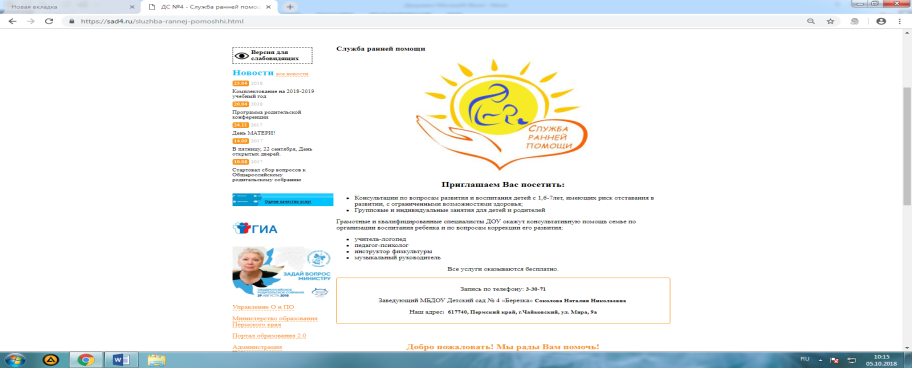 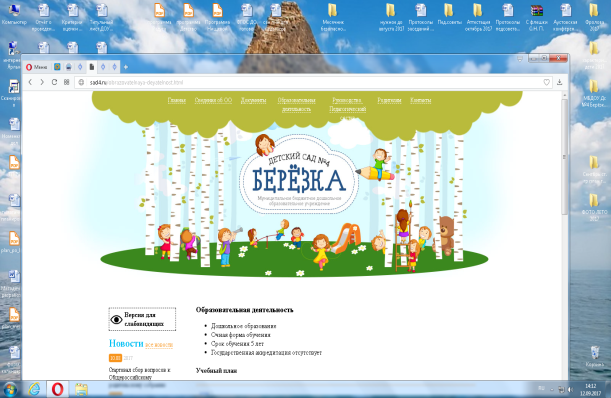 Данный сайт является единственным официальным сайтом учреждения. Сайт обеспечивает официальное представление информации о работе МБДОУ Детский сад №4 «Берёзка» №4  в сети Интернет с целью развития информационной образовательной среды дошкольного учреждения, улучшения информационного обслуживания всех участников образовательных отношений ДОУ, оперативного ознакомления пользователей с различными аспектами его деятельности, создания условий для использования новых форм, методов обучения и воспитания. Для создания сайта была выбрана бесплатная CMS-MODx. Хостинг Beget.ru, местоположение сервера – Россия.Макет сайта (дизайн) был заказан и разрабатывался индивидуально дизайнером. Внедрение макета и разработка велась инженером-программистом. Контентное наполнение сотрудниками ДОО.Основные разделы сайта определены в соответствии с нормативными требованиями. В главном меню имеется закладка «Служба ранней помощи».Информация о деятельности службы ранней помощи  выбрана с учётом интересов родительской и педагогической аудитории:- нормативно-правовое обеспечение деятельности службы ранней помощи;- кадровое обеспечение;- целевые группы;- формы документов;- перечень услуг;- основные направления;- методических документы, - обратная связь с родителями (законными представителями).Для  удобства навигации есть активная ссылка (логотип службы ранней помощи), которая связывает все ведомства-партнёров по реализации муниципальной системы оказания ранней помощи на территории Чайковского муниципального района.Проблемы функционирования службы ранней помощиГлавная направленность деятельности Служб ранней помощи – комплексный междисциплинарный подход к образованию, социализации и реабилитации детей с ОВЗ. Отсутствие единых подходов в оказании ранней помощи специалистами образования, здравоохранения и социальной защиты - большая проблема. На территории Чайковского муниципального района ведомства-партнёры по реализации муниципальной модели оказания ранней помощи эту проблему видят, понимают и  поставили перед собой задачу по разработке механизма межведомственного взаимодействия.Ранняя помощь предполагает широкий спектр долгосрочных услуг, ориентированных на всю семью ребенка с проблемами в развитии. Необходимо объединение усилий всех специалистов (медицинских работников, специальных педагогов, психологов, социальных работников), которые должны быть направлены не на подмену семьи, а на развитие ее собственного потенциала. Однако, педагогическая неграмотность большинства родителей никак не способствует успешному воспитанию ребенка с отклонениями в развитии в домашних условиях. Одной из важнейших проблем на сегодняшний день является недостаточное количество квалифицированных кадров для  сопровождения детей младенческого и раннего возраста в системе медицинского обслуживания. Врачи занимаются, прежде всего, здоровьем детей, а сенсорное, умственное и эмоциональное развитие отдаются пока что на откуп родителям. Подходы к оказанию ранней помощи в медицинских организациях различны, и в части случаев соответствующие услуги оказываются в недостаточном объеме (на курсовой основе, 14 - 21 день в год) для коррекции нарушений в развитии ребенка, при этом не соблюдаются принципы непрерывности и семейной ориентированности ранней помощи. Также, в связи с отсутствием чётко определённого механизма межведомственного взаимодействия медицинские организации недостаточно мотивируют родителей на получение услуг в других ведомствах.Одной из проблем на территории Чайковского района по организации деятельности СРП можно зафиксировать следующее: потребность семей в местах в дошкольных образовательных организациях для детей раннего возраста  более не является актуальной и значимой. Задача обеспечения детей раннего возраста местами в детских садах решена. В 2018-2019 учебном году дошкольные учреждения комплектовались детьми в возрасте менее 1,5 лет. Таким образом намного снизилось количество детей раннего возраста, не посещающих детский сад и следовательно потребность в функционировании служб ранней помощи стала не столь актуальной. Предложения по совершенствованию деятельности СРП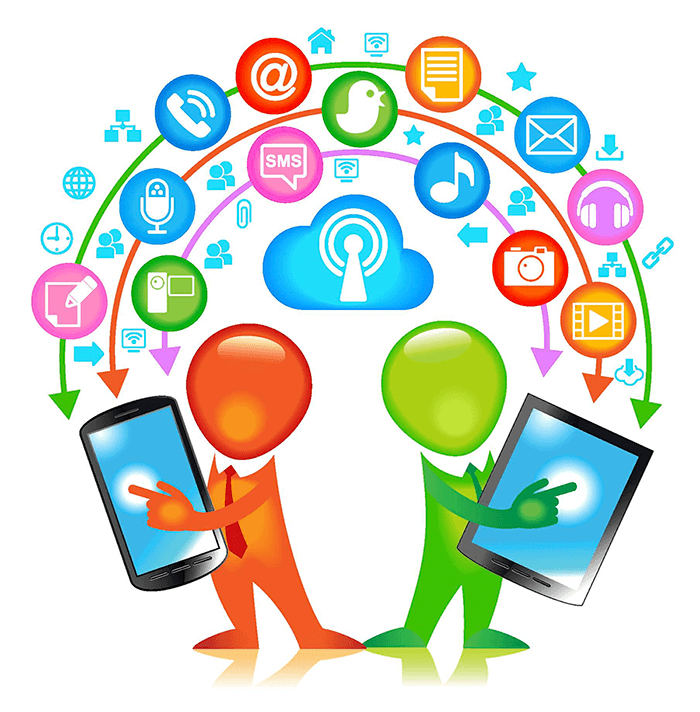 Совершенствование механизма межведомственного взаимодействия: преемственность между учреждениями здравоохранения и дошкольными учреждениями по сопровождению детей с проблемами в развитии должна быть понятной, прозрачной и чётко регламентированной.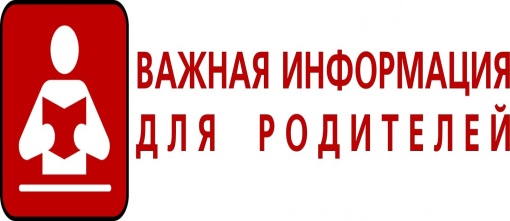 Информационно-просветительская работа с родителями о системе организации ранней помощи:обучение родителей для повышения их уровня абилитационной компетентности;разработка методических пособий, программ для комплексного сопровождения детей раннего возраста с проблемами в развитии для родителей. Пособия должны быть понятны для родителей.шире использовать возможности социальной рекламы для профилактика отказа от детей.Повышение квалификации в системе здравоохранения и образования: специалист по ранней коррекционно-развивающей помощи детям с ОВЗ должен быть уникальным и иметь многогранные (междисциплинарные) знания в области специальной педагогики, специальной психологии, олигофренопедагогики, логопедии, медицинской и социальной реабилитации. Совершенствование командного метода работы.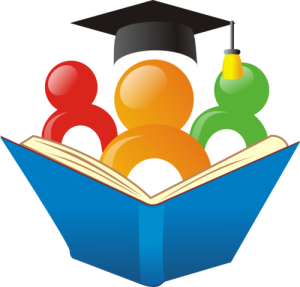 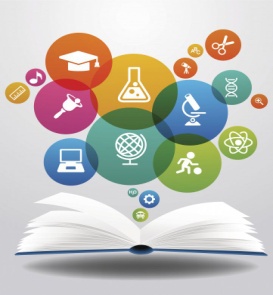 Осуществление сотрудничества с научными организациями. 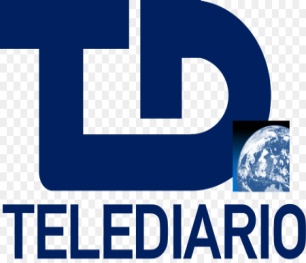 Широкое  транслирование программ-победителей.Приложение 1Муниципальная модель оказания ранней помощи	Приложение 2Кадровый состав СРПСпециалисты Службы ранней помощиРуководитель Службы ранней помощиНаправления работыОбеспечение формирования единой идеологии и соблюдения специалистами Службы ранней помощи основных принципов ранней помощи.Управление деятельностью службы:планирование направлений деятельности;организация текущей деятельности;организация мониторинга для оценки эффективности деятельности службы и принятия обоснованных управленческих решений;развитие программ службы.Организация и обеспечение деятельности по взаимодействию службы с другими организациями и учреждениями (государственными и негосударственными организациями, СМИ и др.).Планирование и организация работы по профессиональному развитию и повышению квалификации сотрудников службы.Планирование и обеспечение технического и методического оснащения деятельности службы.Педагог-психологКомпетенцииВладеет знаниями в области семейной и детской психологии, психологии развития детей раннего возраста.Знает о нормальном социально-эмоциональном развитии ребенка первых лет жизни и кризисных периодах в нормальном социально-эмоциональном развитии.Знает факторы риска для социально-эмоционального развития ребенка. Умеет оценивать историю развития ребенка с точки зрения факторов риска, способен оценить степень возможного психологического стресса, который испытывает семья или ребенок.Умеет оценивать особенности социально-эмоционального развития ребенка и особенности взаимодействия в паре родитель-ребенок.Владеет навыками работы с семьей, находящейся в стрессовой или кризисной ситуации.Владеет навыками ведения групповой работы (групповая работа с парами родитель-ребенок, групповая работа с родителями).Может выступать в качестве консультанта для других специалистов, работающих с семьями в программах ранней помощи.Умеет работать с ребенком с социально-эмоциональными нарушениями или нарушениями психического здоровья и с его семьей.Владеет специальными диагностическими методиками для комплексной оценки развития ребенка.Направления работыОсновной целью работы психолога в Службе ранней помощи является оказание помощи семьям с детьми, имеющим социально-эмоциональные проблемы. Дети, попадающие на прием к психологу, могут иметь следующие социально-эмоциональные проблемы:отставание ребенка в социальной области, выявленное при диагностике по шкалам и с помощью наблюдения за ребенком;трудности аутистического спектра (от легких проявлений до тяжелых нарушений);тревожные расстройства; проблемы поведения: агрессивность, капризы, истерики;нарушения регуляции поведения;нарушения взаимодействия с родителями или другими членами семьи.В обязанности психолога входит оценка особенностей социально-эмоционального и когнитивного развития ребенка, оценка взаимодействия между ребенком и родителями. Работа психолога включает в себя также психологическую помощь и поддержку семьям, помощь в оптимизации отношений между родителями и ребенком, психологическую работу с детьми, имеющими социально-эмоциональные проблемы и нарушения в области психического здоровья. Психолог также проводит профилактические программы для детей группы социального риска и их семей.	Учитель-логопедКомпетенцииЗнает закономерности развития коммуникации в раннем возрасте, в том числе развитие невербальной коммуникации, особенности восприятия речи и развития языка.Владеет различными методами оценки развития коммуникации детей раннего возраста, формализованными методами наблюдения и умением проведения собственной экспертной оценки.Знает системы альтернативной коммуникации (жесты, пиктограммы и т.д.) и умеет их использовать в работе с детьми раннего возраста.Знает основные этапы моторного функционирования челюстно-лицевой области (язык, губы, щеки, нижняя челюсть).Умеет оценивать орально моторные навыки, навыки питания и знает особенности работы с детьми раннего возраста, имеющими нарушения в данной области.Знает анатомо-физиологические особенности мышечной и костной системы, участвующих в голосообразовании и дыхании.Умеет оценивать функции голосообразования и дыхания и знает особенности работы с детьми, имеющими нарушения в данной области.Умеет проводить групповые и индивидуальные занятия, направленные на развитие коммуникации и языка, на обучение когнитивным, двигательным и социальным навыкам, навыкам самообслуживания детей, с использованием игр и игровых ситуаций.Направления работыЦели работы специалиста по ранней коммуникации – помощь в развитии коммуникативных способностей ребенка, формирование средств общения, помощь в освоении дополнительных систем коммуникации (картинки, жесты, символы, пиктограммы). Работает с детьми с нарушениями коммуникации, вызванными различными причинами.В обязанности специалиста по ранней коммуникации входят: оценка особенностей речевого, языкового и коммуникативного развития ребенка, консультирование семей по вопросам коммуникативного развития, проведение индивидуальных и групповых программ для детей с нарушениями коммуникации. Специалист по ранней коммуникации помогает ребенку наладить общение с окружающими теми средствами коммуникации, которые доступны ему в данный момент. Одновременно он учит близких людей понимать и использовать те же средства коммуникации, которые использует ребенок. Инструктор по  физической культуреКомпетенцииВладеет методами оценки функционального состояния ребенка и окружающей его обстановки:умеет представлять результаты оценки нарушений и ограничений жизнедеятельности ребенка;умеет проводить экспертную оценку навыков крупной и мелкой моторики ребенка;умеет проводить экспертную оценку двигательного поведения ребенка;умеет проводить стандартную неврологическую и ортопедическую оценку;умеет проводить функциональную оценку нарушений нервной и мышечной систем,умеет проводить оценку мышечного тонуса;умеет проводить оценку распределения веса в различных положениях тела;умеет проводить оценку баланса;умеет проводить оценку контроля за позой;умеет проводить оценку объема активных и пассивных движений;умет регистрировать результаты оценки.Умеет формулировать конкретные краткосрочные и долгосрочные цели вмешательства, которые ориентированы на проблемы ребенка, потребности ребенка и семьи и направлены на улучшение функционирования ребенка. Планирует и проводит индивидуальную программу помощи.Умеет выбирать необходимые физиотерапевтические приемы индивидуально для каждого ребенка, включая приемы, направленные на обучение новым двигательным навыкам, развитию равновесия и мелкой моторики. Умеет включать конкретные приемы физической терапии в игру ребенка, конструируя необходимые игровые ситуации.Умеет обучать родителей необходимым приемам физической терапии.Умеет составлять для каждого ребенка с тяжелыми двигательными нарушениями программу физического менеджмента, направленную на профилактику вторичных осложнений, и обучать родителей правильным приемам позиционирования, обеспечения полного объема движений и использованию необходимого оборудования.Умеет оценить эффективность физиотерапевтического лечения.Умеет подбирать необходимые вспомогательные средства, специальное оборудование и приспособления. Умеет адаптировать вспомогательные приспособления так, чтобы они соответствовали росту, весу и возможностям ребенка, самостоятельно изготавливать простейшие приспособления и при необходимости обучать этому родителей ребенка.Приложение 3ПЕРЕЧЕНЬ помещений  для работы Службы ранней помощиМетодический кабинет - для работы всех специалистов, хранения документов, методических материалов, оргтехники, видеозаписей и пр.Два помещения (кабинеты учителя-логопеда) – комнаты для проведения первичных приемов и индивидуальных занятий специалистов с ребенком и семьей. Помещение – «игровая» комната для проведения групповых занятий специалистов с группой детей и семей.Кабинет педагога-психолога - комната для проведения первичных приемов и индивидуальных занятий  с ребенком и семьей.Музыкальный зал - помещение проведения групповых занятий специалистов с группой детей и семей.Физкультурный зал – помещение для развития движений.Гигиеническое помещение (туалет) для детей и взрослых.Приложение 4ПЕРЕЧЕНЬ оборудования, рекомендуемого для работы Службы ранней помощи Приложение 5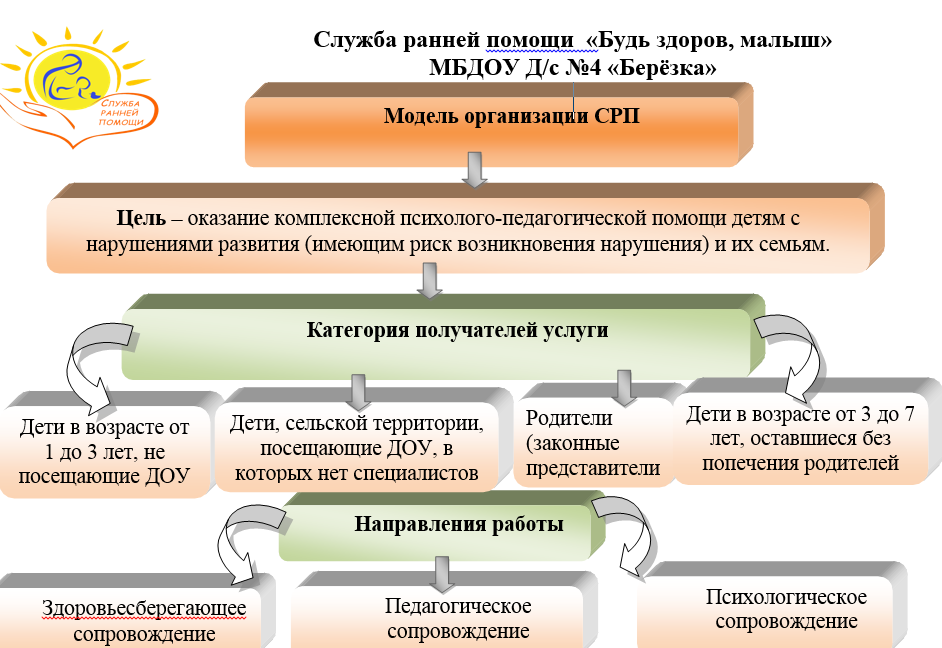 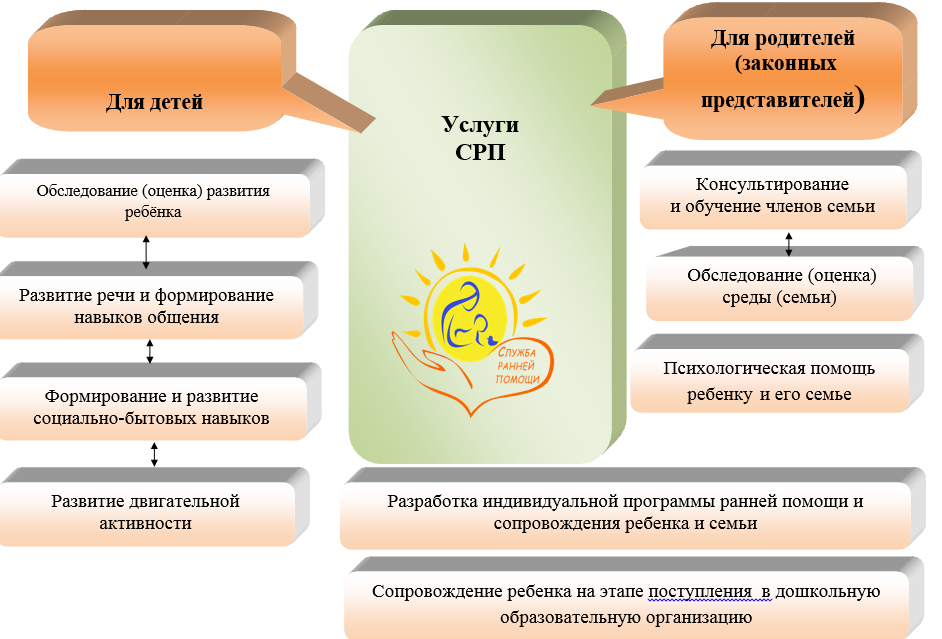 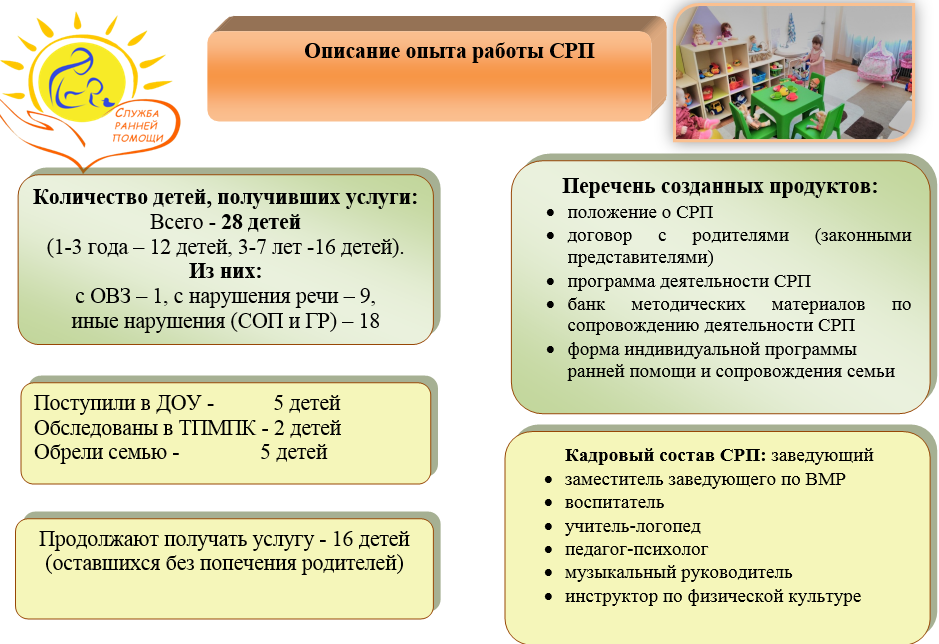 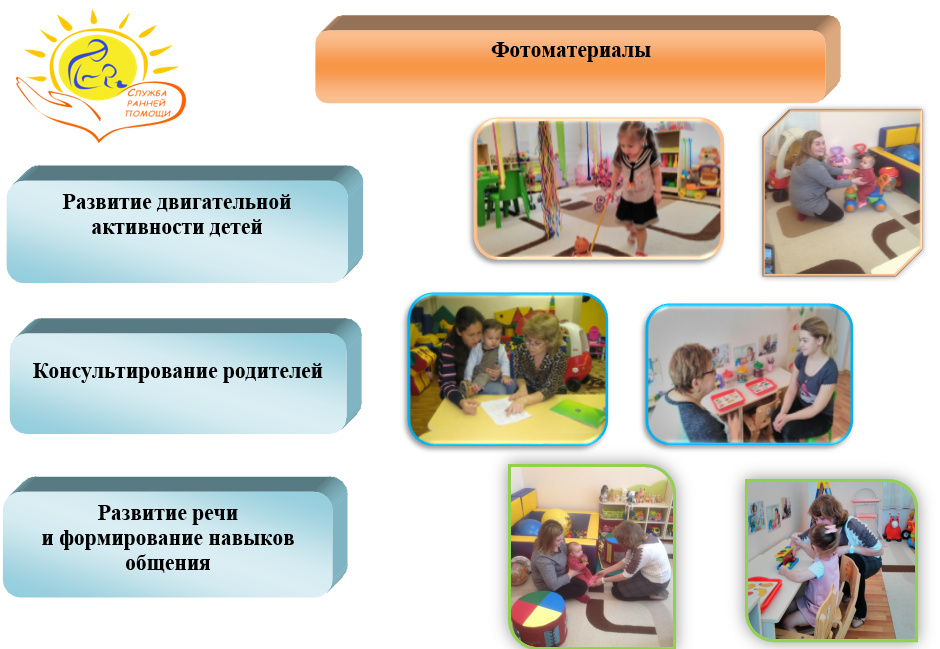 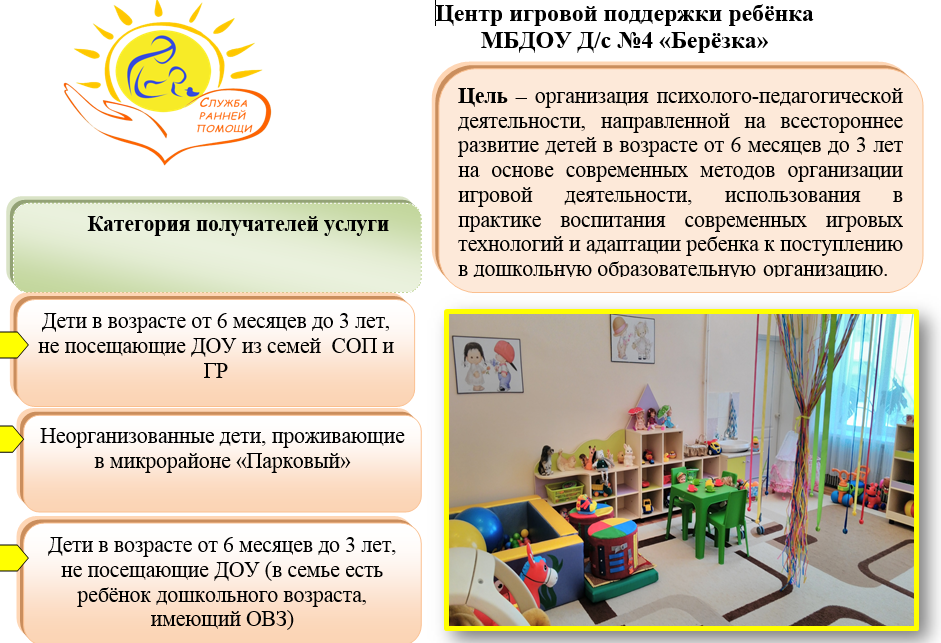 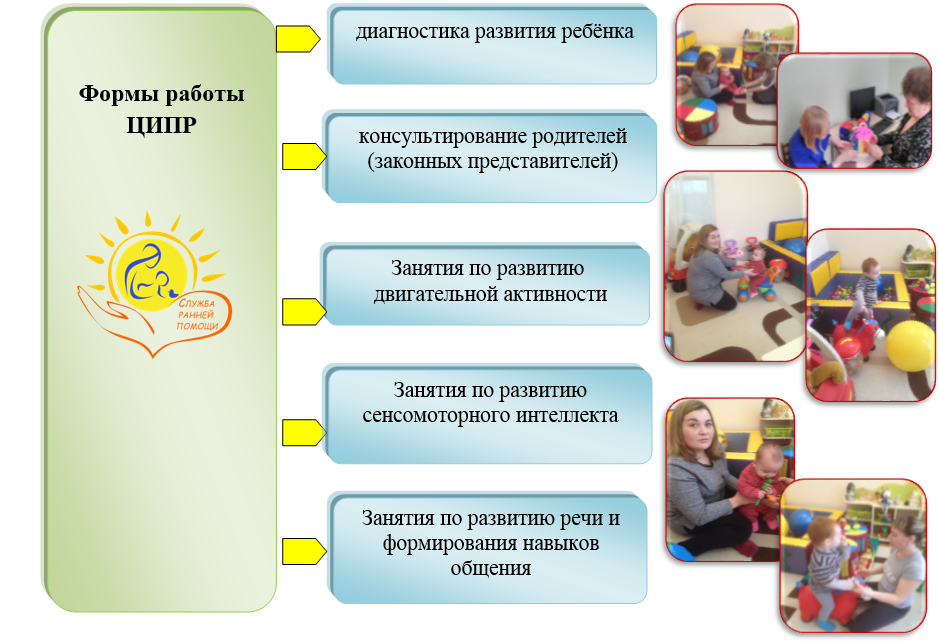 Приложение 6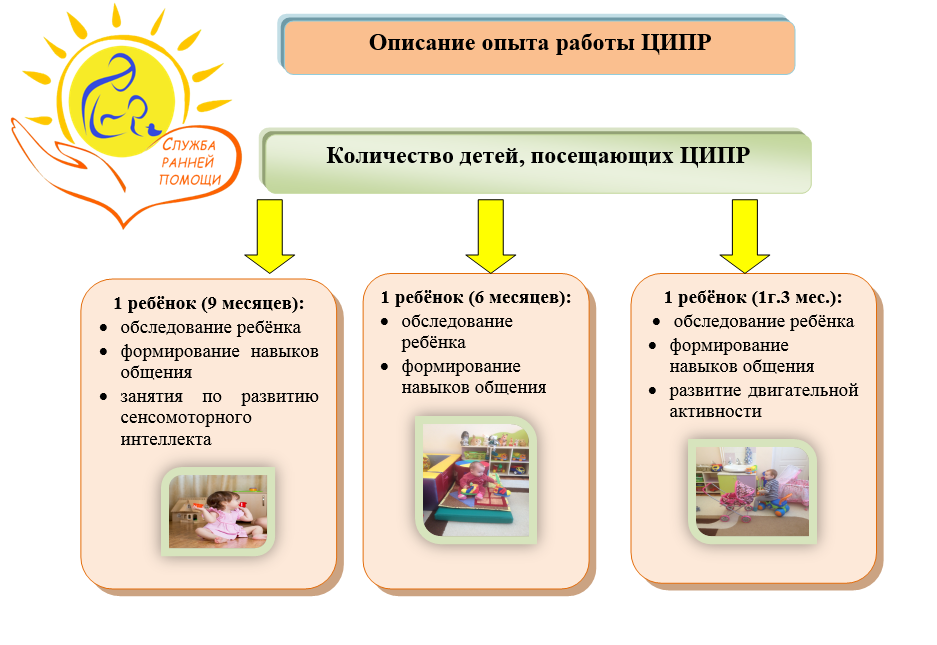 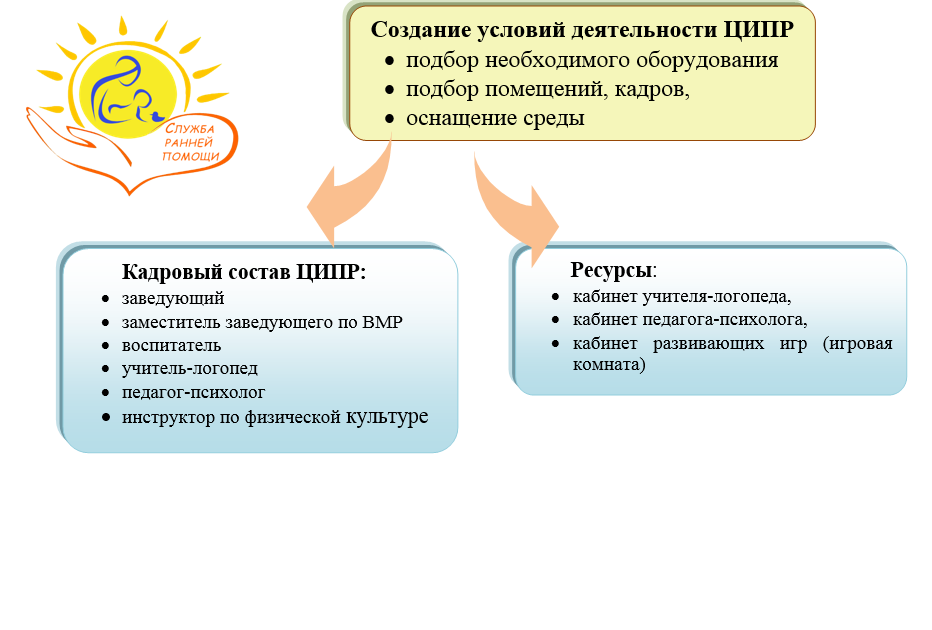 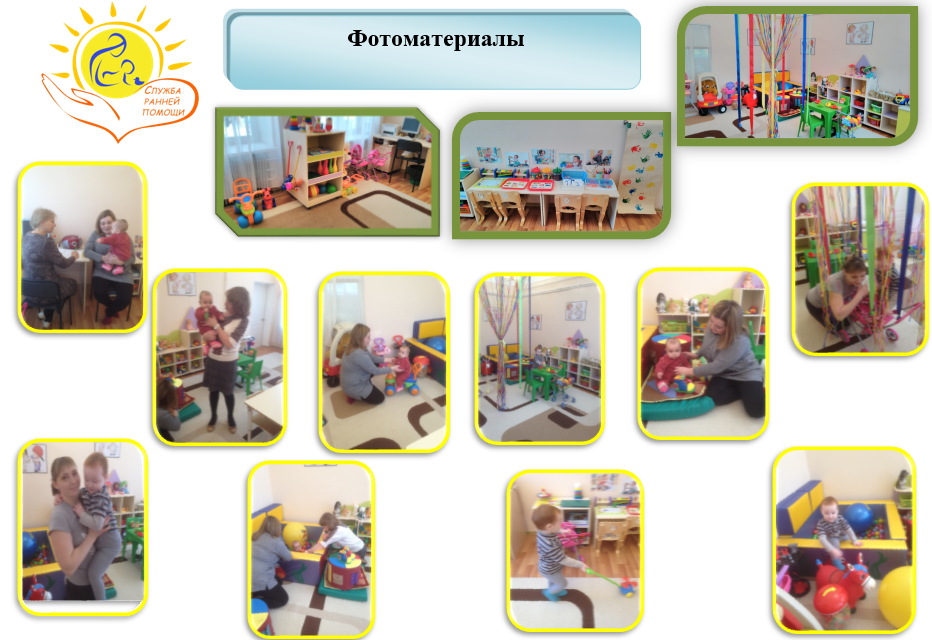 Для детейДля родителейОбследование (оценка) развития ребёнкаКонсультированиеи обученРазвитие речи и Формирование и развитие социально-бытовых навыков  Психологическая помощь ребенку и его семьеПсихологическая помощь ребенку и его семьеРазработка индивидуальной программы ранней помощи и сопровождения ребенка и семьиРазработка индивидуальной программы ранней помощи и сопровождения ребенка и семьиСопровождение ребенка на этапе поступления  в дошкольную образовательную организациюСопровождение ребенка на этапе поступления  в дошкольную образовательную организациюФИОдолжностьстажквалификацияобразованиеСоколова Н.Н.заведующий29высшаявысшееФролова Н.Г.Заместитель заведующего по ВМР34высшаявысшееГрибова Т.В.воспитатель33высшаясреднее специальноеАрбузова В.П.Педагог-психолог23перваявысшееОкулова Е.А.Учитель-логопед24перваявысшееМустафина Т.В.Музыкальный руководитель26высшаясреднее специальноеСадртдинова Г.Г.Инструктор по физической культуре12перваявысшееФИОдолжностьстажквалификацияобразованиеСоколова Н.Н.заведующий29высшаявысшееФролова Н.Г.Заместитель заведующего по ВМР34высшаявысшееГрибова Т.В.воспитатель33высшаясреднее специальноеАрбузова В.П.Педагог-психолог23перваявысшееОкулова Е.А.Учитель-логопед24перваявысшееМустафина Т.В.Музыкальный руководитель26высшаясреднее специальноеСадртдинова Г.Г.Инструктор по физической культуре12перваявысшееТЕХНИЧЕСКОЕ ОСНАЩЕНИЕТЕХНИЧЕСКОЕ ОСНАЩЕНИЕТЕХНИЧЕСКОЕ ОСНАЩЕНИЕТЕХНИЧЕСКОЕ ОСНАЩЕНИЕТЕХНИЧЕСКОЕ ОСНАЩЕНИЕНаименованиеКол-воНазначениеНазначениеНазначениекомпьютеры2для организации работы, ведения учета работы специалистов, технической работы специалистов по ведению документации.для организации работы, ведения учета работы специалистов, технической работы специалистов по ведению документации.для организации работы, ведения учета работы специалистов, технической работы специалистов по ведению документации.принтер1для ведения документациидля ведения документациидля ведения документациисканер1для изготовления индивидуальных пособийдля изготовления индивидуальных пособийдля изготовления индивидуальных пособийкопировальное устройство1для ведения документациидля ведения документациидля ведения документацииТелевизор1для проведения междисциплинарных консилиумов и супервизийдля проведения междисциплинарных консилиумов и супервизийдля проведения междисциплинарных консилиумов и супервизийФотоаппарат1проведение фотовидеосъёмкипроведение фотовидеосъёмкипроведение фотовидеосъёмкимузыкальный центр 1организация групповых занятий и праздниковорганизация групповых занятий и праздниковорганизация групповых занятий и праздниководностороннее прозрачное зеркало1для наблюдения за детьми во время приема специалистов.для наблюдения за детьми во время приема специалистов.для наблюдения за детьми во время приема специалистов.пеленальный столик1для детей раннего возрастадля детей раннего возрастадля детей раннего возрастаразличные наборы специальных средствдля проведения реабилитационной и коррекционной работы в зависимости от вида нарушениядля проведения реабилитационной и коррекционной работы в зависимости от вида нарушениядля проведения реабилитационной и коррекционной работы в зависимости от вида нарушениямебель для оснащения кабинетов специалистов (компьютерные столы, офисные кресла, шкафы для хранения документации и игрового оборудования, кресла для родителей)Количество офисных комплектов определяется в соответствии с численностью персонала для оборудования рабочих мест (не менее трёх).Численность шкафов для хранения игрового оборудования определяется количеством игрового и иного оборудования. Количество офисных комплектов определяется в соответствии с численностью персонала для оборудования рабочих мест (не менее трёх).Численность шкафов для хранения игрового оборудования определяется количеством игрового и иного оборудования. Количество офисных комплектов определяется в соответствии с численностью персонала для оборудования рабочих мест (не менее трёх).Численность шкафов для хранения игрового оборудования определяется количеством игрового и иного оборудования. Количество офисных комплектов определяется в соответствии с численностью персонала для оборудования рабочих мест (не менее трёх).Численность шкафов для хранения игрового оборудования определяется количеством игрового и иного оборудования. ИГРОВЫЕ СРЕДСТВАИГРОВЫЕ СРЕДСТВАИГРОВЫЕ СРЕДСТВАИГРОВЫЕ СРЕДСТВАИГРОВЫЕ СРЕДСТВАНаименованиеНаименованиеНаименованиеКол-воКол-воПогремушки разной текстуры и формы: пластмассовые, деревянные, резиновые; легкие, удобные для захвата и держания - для самых маленькихПогремушки разной текстуры и формы: пластмассовые, деревянные, резиновые; легкие, удобные для захвата и держания - для самых маленькихПогремушки разной текстуры и формы: пластмассовые, деревянные, резиновые; легкие, удобные для захвата и держания - для самых маленькихне менее 10 штукне менее 10 штукЦентр активности (различного вида стимуляции, совмещенные на одной панели) для детей раннего возраста от 4 до 6 месяцевЦентр активности (различного вида стимуляции, совмещенные на одной панели) для детей раннего возраста от 4 до 6 месяцевЦентр активности (различного вида стимуляции, совмещенные на одной панели) для детей раннего возраста от 4 до 6 месяцев22Центр активности для детей 6-12 месяцев с усложненными видами стимуляции для развития мелкой моторикиЦентр активности для детей 6-12 месяцев с усложненными видами стимуляции для развития мелкой моторикиЦентр активности для детей 6-12 месяцев с усложненными видами стимуляции для развития мелкой моторики22Пищащие резиновые и мягкие игрушкиПищащие резиновые и мягкие игрушкиПищащие резиновые и мягкие игрушки44Зеркало безопасное для младенцев (маленькое и большое)Зеркало безопасное для младенцев (маленькое и большое)Зеркало безопасное для младенцев (маленькое и большое)1-31-3Мягкие погремушки и/или мягкие небольшие игрушки со звуковым подкреплениемМягкие погремушки и/или мягкие небольшие игрушки со звуковым подкреплениемМягкие погремушки и/или мягкие небольшие игрушки со звуковым подкреплением44Игрушка с музыкальным механизмом, приводимая в действие вытягиванием веревки за кольцоИгрушка с музыкальным механизмом, приводимая в действие вытягиванием веревки за кольцоИгрушка с музыкальным механизмом, приводимая в действие вытягиванием веревки за кольцо22Музыкальная шкатулка или любая механическая игрушка, издающая приятную музыкуМузыкальная шкатулка или любая механическая игрушка, издающая приятную музыкуМузыкальная шкатулка или любая механическая игрушка, издающая приятную музыку1-21-2Неваляшки (маленькая и большая)Неваляшки (маленькая и большая)Неваляшки (маленькая и большая)22Машина (или любая крупная игрушка с колесами) легко приводимая в движение, желательно веревка с кольцом и звуковое подкреплениеМашина (или любая крупная игрушка с колесами) легко приводимая в движение, желательно веревка с кольцом и звуковое подкреплениеМашина (или любая крупная игрушка с колесами) легко приводимая в движение, желательно веревка с кольцом и звуковое подкрепление22Заводная движущаяся игрушка, со звуковым подкреплениемЗаводная движущаяся игрушка, со звуковым подкреплениемЗаводная движущаяся игрушка, со звуковым подкреплением33Неглубокая емкость с крышкой с несколькими игрушками, которые можно доставать и складывать обратноНеглубокая емкость с крышкой с несколькими игрушками, которые можно доставать и складывать обратноНеглубокая емкость с крышкой с несколькими игрушками, которые можно доставать и складывать обратно22Пирамидки пластмассовые и деревянные для соотношения по форме, цвету, размеруПирамидки пластмассовые и деревянные для соотношения по форме, цвету, размеруПирамидки пластмассовые и деревянные для соотношения по форме, цвету, размеруЛюбоекол-воЛюбоекол-воИгрушки для дифференциации простых объемных форм (куб, цилиндр, призма)Игрушки для дифференциации простых объемных форм (куб, цилиндр, призма)Игрушки для дифференциации простых объемных форм (куб, цилиндр, призма)Любоекол-воЛюбоекол-воИгрушки для дифференциации сложных формИгрушки для дифференциации сложных формИгрушки для дифференциации сложных формЛюбоекол-воЛюбоекол-воНабор квадратных или круглых форм, вставляющихся друг в другаНабор квадратных или круглых форм, вставляющихся друг в другаНабор квадратных или круглых форм, вставляющихся друг в другаЛюбоекол-воЛюбоекол-воЛюбые игрушки с простой схемой действия, рассчитанные на игру обеими рукамиЛюбые игрушки с простой схемой действия, рассчитанные на игру обеими рукамиЛюбые игрушки с простой схемой действия, рассчитанные на игру обеими руками1-31-3Деревянные или пластмассовые, крупные и мелкие шарики и любые другие формы с отверстиями для нанизывания на специальный шнурДеревянные или пластмассовые, крупные и мелкие шарики и любые другие формы с отверстиями для нанизывания на специальный шнурДеревянные или пластмассовые, крупные и мелкие шарики и любые другие формы с отверстиями для нанизывания на специальный шнур«Клоун в коробке» (действие-эффект): любая игрушка, которая после нажатия одной кнопки позволяет получить привлекательный результат в виде, например, выскакивающего из коробки клоуна«Клоун в коробке» (действие-эффект): любая игрушка, которая после нажатия одной кнопки позволяет получить привлекательный результат в виде, например, выскакивающего из коробки клоуна«Клоун в коробке» (действие-эффект): любая игрушка, которая после нажатия одной кнопки позволяет получить привлекательный результат в виде, например, выскакивающего из коробки клоуна33Игрушка с деревянным молотком: деревянная коробка с отверстиями для шариков, которые заколачиваются внутрь и выкатываются наружуИгрушка с деревянным молотком: деревянная коробка с отверстиями для шариков, которые заколачиваются внутрь и выкатываются наружуИгрушка с деревянным молотком: деревянная коробка с отверстиями для шариков, которые заколачиваются внутрь и выкатываются наружу22Мяч маленького размера (диаметром около 10 см) из мягкой резины, легкий и удобный для хватанияМяч маленького размера (диаметром около 10 см) из мягкой резины, легкий и удобный для хватанияМяч маленького размера (диаметром около 10 см) из мягкой резины, легкий и удобный для хватания44Мяч легкий (диаметром около 20 см)Мяч легкий (диаметром около 20 см)Мяч легкий (диаметром около 20 см)33Мяч мягкий матерчатый (диаметром 10-13 см) с бубенчиком внутриМяч мягкий матерчатый (диаметром 10-13 см) с бубенчиком внутриМяч мягкий матерчатый (диаметром 10-13 см) с бубенчиком внутри44Мяч из тяжелой резиныМяч из тяжелой резиныМяч из тяжелой резины44Мяч надувной (диаметром около 40 см)Мяч надувной (диаметром около 40 см)Мяч надувной (диаметром около 40 см)22Мячик из тонких резиновых волоконМячик из тонких резиновых волоконМячик из тонких резиновых волокон33Игрушка для толкания перед собой (например, цилиндр с бубенчиками на длинном стержне)Игрушка для толкания перед собой (например, цилиндр с бубенчиками на длинном стержне)Игрушка для толкания перед собой (например, цилиндр с бубенчиками на длинном стержне)11Игрушка на веревочке, которую можно возить за собой, желательно со звуковым подкреплениемИгрушка на веревочке, которую можно возить за собой, желательно со звуковым подкреплениемИгрушка на веревочке, которую можно возить за собой, желательно со звуковым подкреплением22Музыкальные игрушкиМузыкальные игрушкиМузыкальные игрушкиМузыкальные игрушкиМузыкальные игрушкиБарабанБарабанБарабанБарабан2Ксилофон с несколькими (3-4) крупными клавишами для самых маленькихКсилофон с несколькими (3-4) крупными клавишами для самых маленькихКсилофон с несколькими (3-4) крупными клавишами для самых маленькихКсилофон с несколькими (3-4) крупными клавишами для самых маленьких1Ксилофон обыкновенныйКсилофон обыкновенныйКсилофон обыкновенныйКсилофон обыкновенный1Бубенчики (музыкальные погремушки)Бубенчики (музыкальные погремушки)Бубенчики (музыкальные погремушки)Бубенчики (музыкальные погремушки)3МаракасыМаракасыМаракасыМаракасы3БубенБубенБубенБубен2Колокольчик на ручкеКолокольчик на ручкеКолокольчик на ручкеКолокольчик на ручке2ТреугольникТреугольникТреугольникТреугольник1КастаньетыКастаньетыКастаньетыКастаньеты2ДудочкаДудочкаДудочкаДудочка2Маленькое пианино: любая музыкальная игрушка с клавишами, механическая или работающая от батареекМаленькое пианино: любая музыкальная игрушка с клавишами, механическая или работающая от батареекМаленькое пианино: любая музыкальная игрушка с клавишами, механическая или работающая от батареекМаленькое пианино: любая музыкальная игрушка с клавишами, механическая или работающая от батареек1Вкладыши (доска с вынимающимися фигурами с удобными ручками для захвата)Вкладыши (доска с вынимающимися фигурами с удобными ручками для захвата)Вкладыши (доска с вынимающимися фигурами с удобными ручками для захвата)Вкладыши (доска с вынимающимися фигурами с удобными ручками для захвата)Вкладыши (доска с вынимающимися фигурами с удобными ручками для захвата)«Геометрические формы»: круг, треугольник, квадрат и т.д.«Геометрические формы»: круг, треугольник, квадрат и т.д.«Геометрические формы»: круг, треугольник, квадрат и т.д.«Геометрические формы»: круг, треугольник, квадрат и т.д.1«Большой и маленький» - фигурки или формы«Большой и маленький» - фигурки или формы«Большой и маленький» - фигурки или формы«Большой и маленький» - фигурки или формы1«Фрукты», «Овощи»«Фрукты», «Овощи»«Фрукты», «Овощи»«Фрукты», «Овощи»2«Домашние животные», «Дикие животные»«Домашние животные», «Дикие животные»«Домашние животные», «Дикие животные»«Домашние животные», «Дикие животные»1«Посуда», «Игрушки»«Посуда», «Игрушки»«Посуда», «Игрушки»«Посуда», «Игрушки»1«Лицо»«Лицо»«Лицо»«Лицо»1«Части тела»«Части тела»«Части тела»«Части тела»1«Виды транспорта»«Виды транспорта»«Виды транспорта»«Виды транспорта»1«Сюжетные картинки»«Сюжетные картинки»«Сюжетные картинки»«Сюжетные картинки»1ТранспортТранспортТранспортТранспортТранспортМашина грузовая с кузовомМашина грузовая с кузовомМашина грузовая с кузовомМашина грузовая с кузовом2Автобус (или другая машина, куда можно посадить игрушки)Автобус (или другая машина, куда можно посадить игрушки)Автобус (или другая машина, куда можно посадить игрушки)Автобус (или другая машина, куда можно посадить игрушки)2СамолетСамолетСамолетСамолет1Машины инерционные: большая и маленькаяМашины инерционные: большая и маленькаяМашины инерционные: большая и маленькаяМашины инерционные: большая и маленькая2-3Машинки маленькиеМашинки маленькиеМашинки маленькиеМашинки маленькие5«Гараж» или «Станция техобслуживания»«Гараж» или «Станция техобслуживания»«Гараж» или «Станция техобслуживания»«Гараж» или «Станция техобслуживания»1Мягкие игрушкиМягкие игрушкиМягкие игрушкиМягкие игрушкиМягкие игрушкиДомашние животные: кошка, собака, петушок и т.д., желательно большие и маленькиеДомашние животные: кошка, собака, петушок и т.д., желательно большие и маленькиеДомашние животные: кошка, собака, петушок и т.д., желательно большие и маленькиеДомашние животные: кошка, собака, петушок и т.д., желательно большие и маленькиеПо 2Дикие животные: медведь, волк, заяц и т.д.Дикие животные: медведь, волк, заяц и т.д.Дикие животные: медведь, волк, заяц и т.д.Дикие животные: медведь, волк, заяц и т.д.По 1Набор животных «Семья»Набор животных «Семья»Набор животных «Семья»Набор животных «Семья»КуклыКуклыКуклыКуклыКуклыКуклы мягкие, пластмассовые, резиновые, разных размеров (желательно иметь куклы, изображающие взрослых и детей, мужчин и женщин, в том числе одну куклу с набором одежды по сезону)Куклы мягкие, пластмассовые, резиновые, разных размеров (желательно иметь куклы, изображающие взрослых и детей, мужчин и женщин, в том числе одну куклу с набором одежды по сезону)Куклы мягкие, пластмассовые, резиновые, разных размеров (желательно иметь куклы, изображающие взрослых и детей, мужчин и женщин, в том числе одну куклу с набором одежды по сезону)Куклы мягкие, пластмассовые, резиновые, разных размеров (желательно иметь куклы, изображающие взрослых и детей, мужчин и женщин, в том числе одну куклу с набором одежды по сезону)5-6Игрушки заместители предметов домашнего обихода (мебель, посуда, бытовая техника, инструменты, орудия труда и т.д.)Игрушки заместители предметов домашнего обихода (мебель, посуда, бытовая техника, инструменты, орудия труда и т.д.)Игрушки заместители предметов домашнего обихода (мебель, посуда, бытовая техника, инструменты, орудия труда и т.д.)Игрушки заместители предметов домашнего обихода (мебель, посуда, бытовая техника, инструменты, орудия труда и т.д.)Сумочки и корзинкиСумочки и корзинкиСумочки и корзинкиСумочки и корзинки2-3Тележка или коляска для катания куколТележка или коляска для катания куколТележка или коляска для катания куколТележка или коляска для катания кукол2Куклы на рукуКуклы на рукуКуклы на рукуКуклы на рукупо 1 наборуНабор животных (кошка, собака и др.)Набор животных (кошка, собака и др.)Набор животных (кошка, собака и др.)Набор животных (кошка, собака и др.)по 1 наборуКуклы: мужчина - «дядя», женщина - «тетя», ребенок (мальчик, девочка)Куклы: мужчина - «дядя», женщина - «тетя», ребенок (мальчик, девочка)Куклы: мужчина - «дядя», женщина - «тетя», ребенок (мальчик, девочка)Куклы: мужчина - «дядя», женщина - «тетя», ребенок (мальчик, девочка)4Дидактические материалыДидактические материалыДидактические материалыДидактические материалыДидактические материалыСюжетные картинки или изображения предметов, собирающиеся из нескольких частейСюжетные картинки или изображения предметов, собирающиеся из нескольких частейСюжетные картинки или изображения предметов, собирающиеся из нескольких частейСюжетные картинки или изображения предметов, собирающиеся из нескольких частей2МозаикаМозаикаМозаикаМозаика2Наборы кубиков с картинками (из 2-6 штук)Наборы кубиков с картинками (из 2-6 штук)Наборы кубиков с картинками (из 2-6 штук)Наборы кубиков с картинками (из 2-6 штук)4Тактильное лотоТактильное лотоТактильное лотоТактильное лото1Лото с картинками наиболее простых предметов, животных, растений.Лото с картинками наиболее простых предметов, животных, растений.Лото с картинками наиболее простых предметов, животных, растений.Лото с картинками наиболее простых предметов, животных, растений.1Домино с простыми картинкамиДомино с простыми картинкамиДомино с простыми картинкамиДомино с простыми картинками1Набор дидактических картинок с изображением предметов, действий, понятий, и т.д.Набор дидактических картинок с изображением предметов, действий, понятий, и т.д.Набор дидактических картинок с изображением предметов, действий, понятий, и т.д.Набор дидактических картинок с изображением предметов, действий, понятий, и т.д.1Набор пиктограммНабор пиктограммНабор пиктограммНабор пиктограмм1Матерчатые мешочки разных размеровМатерчатые мешочки разных размеровМатерчатые мешочки разных размеровМатерчатые мешочки разных размеров3Игрушки для развития навыков самообслуживания и мелкой моторики (образцы разных застежек, замочков и т.д.)Игрушки для развития навыков самообслуживания и мелкой моторики (образцы разных застежек, замочков и т.д.)Игрушки для развития навыков самообслуживания и мелкой моторики (образцы разных застежек, замочков и т.д.)Игрушки для развития навыков самообслуживания и мелкой моторики (образцы разных застежек, замочков и т.д.)3-4НаборыНаборыНаборыНаборыНаборыКонструкторКонструкторКонструкторКонструкторне менее трёх наборов по каждой позицииМагнитная доска с набором цветных магнитов и Фломастеров для рисования на нейМагнитная доска с набором цветных магнитов и Фломастеров для рисования на нейМагнитная доска с набором цветных магнитов и Фломастеров для рисования на нейМагнитная доска с набором цветных магнитов и Фломастеров для рисования на нейне менее трёх наборов по каждой позицииДомашние животные (резиновые или пластмассовые)Домашние животные (резиновые или пластмассовые)Домашние животные (резиновые или пластмассовые)Домашние животные (резиновые или пластмассовые)не менее трёх наборов по каждой позицииДикие животные (резиновые или пластмассовые)Дикие животные (резиновые или пластмассовые)Дикие животные (резиновые или пластмассовые)Дикие животные (резиновые или пластмассовые)не менее трёх наборов по каждой позицииКубики разноцветные пластмассовые и деревянныеКубики разноцветные пластмассовые и деревянныеКубики разноцветные пластмассовые и деревянныеКубики разноцветные пластмассовые и деревянныене менее трёх наборов по каждой позицииСтроительный материал (разноцветные детали из легкого нетоксичного материала)Строительный материал (разноцветные детали из легкого нетоксичного материала)Строительный материал (разноцветные детали из легкого нетоксичного материала)Строительный материал (разноцветные детали из легкого нетоксичного материала)не менее трёх наборов по каждой позицииНабор игрушек для игры с пескомНабор игрушек для игры с пескомНабор игрушек для игры с пескомНабор игрушек для игры с пескомне менее трёх наборов по каждой позицииКанцелярские наборыКанцелярские наборыКанцелярские наборыКанцелярские наборыКанцелярские наборыМелки восковые, нетоксичныеМелки восковые, нетоксичныеМелки восковые, нетоксичныеМелки восковые, нетоксичные5Краски акварельные для детейКраски акварельные для детейКраски акварельные для детейКраски акварельные для детей2Фломастеры водорастворимые нетоксичныеФломастеры водорастворимые нетоксичныеФломастеры водорастворимые нетоксичныеФломастеры водорастворимые нетоксичные3Клеящий карандашКлеящий карандашКлеящий карандашКлеящий карандаш2Липкая лента, скотчЛипкая лента, скотчЛипкая лента, скотчЛипкая лента, скотч5Бумажный скотчБумажный скотчБумажный скотчБумажный скотч2Набор цветной бумагиНабор цветной бумагиНабор цветной бумагиНабор цветной бумаги4Набор цветного картонаНабор цветного картонаНабор цветного картонаНабор цветного картона4Кисти акварельные, толстыеКисти акварельные, толстыеКисти акварельные, толстыеКисти акварельные, толстые4Кисти для гуаши (жесткие) толстыеКисти для гуаши (жесткие) толстыеКисти для гуаши (жесткие) толстыеКисти для гуаши (жесткие) толстые4ПластилинПластилинПластилинПластилин4Пластик для лепкиПластик для лепкиПластик для лепкиПластик для лепки2Маркеры разноцветные основных цветовМаркеры разноцветные основных цветовМаркеры разноцветные основных цветовМаркеры разноцветные основных цветов4«Мыльные пузыри»«Мыльные пузыри»«Мыльные пузыри»«Мыльные пузыри»5Ножницы для самых маленькихНожницы для самых маленькихНожницы для самых маленькихНожницы для самых маленьких3Трубочки для коктейля широкиеТрубочки для коктейля широкиеТрубочки для коктейля широкиеТрубочки для коктейля широкие2Крупное оборудование для организации игровой деятельностиКрупное оборудование для организации игровой деятельностиКрупное оборудование для организации игровой деятельностиКрупное оборудование для организации игровой деятельностиКрупное оборудование для организации игровой деятельностиКреслице детскоеКреслице детскоеКреслице детскоеКреслице детское1Мяч для занятий двигательной терапией (диаметром 70-80 см)Мяч для занятий двигательной терапией (диаметром 70-80 см)Мяч для занятий двигательной терапией (диаметром 70-80 см)Мяч для занятий двигательной терапией (диаметром 70-80 см)1-2Качели детские или гамакКачели детские или гамакКачели детские или гамакКачели детские или гамак1Тележка тяжелая, устойчиваяТележка тяжелая, устойчиваяТележка тяжелая, устойчиваяТележка тяжелая, устойчивая1Пластиковый тазик для игры с водойПластиковый тазик для игры с водойПластиковый тазик для игры с водойПластиковый тазик для игры с водой2Ящик с пескомЯщик с пескомЯщик с пескомЯщик с песком1Трехколесный велосипедТрехколесный велосипедТрехколесный велосипедТрехколесный велосипед1Детская мебель: стол, стульяДетская мебель: стол, стульяДетская мебель: стол, стульяДетская мебель: стол, стулья